[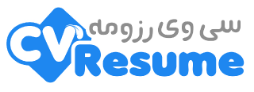 